Target Audience 
Customer Profile Template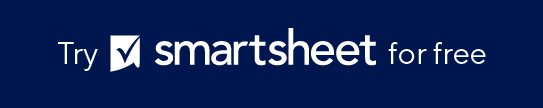 CUSTOMER DEMOGRAPHICS1Age range of this customer group? 2Gender or all genders? 3Level of education (this will be different for different profiles)? 4Career or job? Add a specific occupation or include a category, such as customer service, healthcare, etc. 5Where do they live? City? Neighborhood? Apartment? House? 6Household composition? Single? Married? Children? Pets? How many and how old? 7Race or ethnic origin, if pertinent to product, such as certain food brands or dishes? 8Other details?CUSTOMER PSYCHOGRAPHICS CUSTOMER PSYCHOGRAPHICS 1Hobbies and cultural or sports interests? 2Favorite movies, websites, TV shows, magazines? 3What is the obstacle that your product or service helps them overcome? CUSTOMER PSYCHOGRAPHICS   continuedCUSTOMER PSYCHOGRAPHICS   continued4Why would a customer hesitate to try your product or business? Lack of familiarity? Travel distance? 5What specific concerns would prevent a customer from returning to your business? Rude clerk? Long wait? Dirty floor? 6Why would someone recommend your business? 7How much do customers spend on products similar to yours? How often do they purchase such products?8Additional observations?MARKETING DIRECTION1What channels will best reach this customer profile?2Will promotions entice this customer, and, if so, what kind of promotions?3What specific channels and promotions are not suited to this customer?4What new products, services, or updates will attract this customer?5Other details?DISCLAIMERAny articles, templates, or information provided by Smartsheet on the website are for reference only. While we strive to keep the information up to date and correct, we make no representations or warranties of any kind, express or implied, about the completeness, accuracy, reliability, suitability, or availability with respect to the website or the information, articles, templates, or related graphics contained on the website. Any reliance you place on such information is therefore strictly at your own risk.